Protest Propaganda Poster ProjectUse your research on the conditions that W African people from Senegal, Mali, Nigeria, Cameroon etc etc endured on sugar plantations in Brazil Complete a protest poster that calls for an end slavery, or Abolition as it was called.  Abolitionists believed that slavery was immoral and that enslaving other human beings went against the teachings of the Christian Church.What evidence would you use as an abolitionist to call for an end to slavery? Enter "propaganda poster" into Google images - what do the posters look like?- how do they try to persuade the viewer about their message?Now combine your evidence with your observations about propaganda posters to create your own Abolitionist poster, based upon your research into the conditions on Brazilian sugar plantation life....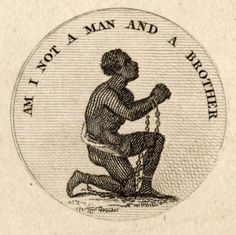 